Application Form for the CEPOL Exchange ProgrammeThis application form is the basis for the excellence of the exchange period you are going to participate in. Please make sure you fill in all sections adequately and in detail and send it in a Word version to your National Exchange Coordinator (NEC). We kindly ask you not to fill it in by hand.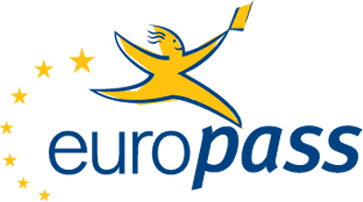 [Add separate entries for each experience. Start from the most recent.][Add separate entries for each course. Start from the most recent.][Remove any headings left empty.]All personal data collected by the Agency are processed in accordance with the provisions of Regulation (EC) N° 45/2001 of the European Parliament and of the Council of 18 December 2000 on the protection of individuals with regard to the processing of personal data by the Community institutions and bodies and on the free movement of such data.1. Personal information1. Personal informationTitle / Rank:Family Name:First Name:Date of Birth:Specialisation:Mother Tongue:Foreign Languages: 
(Language and level)Name of Organisation:Address: Postcode: City / Town: Country: Telephone: Mobile: E-mail:Alternate e-mail:2. Exchange preferences Please indicate the segment you would like to participate in and select your preferred categories. Throughout all segments, participants can choose only such categories that align with CEPOL thematic areas. Any sub-categories must range under those thematic areas and can be chosen in line with CEPOL’s programme of courses and webinars. Priority shall be given to exchanges in line with the content of the Operational Action Plans in execution of the Policy Cycle.  Please describe if the exchange is requested to follow a national/regional operational strategy.Please indicate your most preferred categories (up to 3).2. Exchange preferences Please indicate the segment you would like to participate in and select your preferred categories. Throughout all segments, participants can choose only such categories that align with CEPOL thematic areas. Any sub-categories must range under those thematic areas and can be chosen in line with CEPOL’s programme of courses and webinars. Priority shall be given to exchanges in line with the content of the Operational Action Plans in execution of the Policy Cycle.  Please describe if the exchange is requested to follow a national/regional operational strategy.Please indicate your most preferred categories (up to 3).segment(You are asked to only tick one segment.)Categories(You are asked to only tick maximum 3 categories.) General Exchange Programme Senior Law Enforcement Leaders Trainers Researchers☐  1 - Serious crime and counter-terrorism Facilitation of illegal immigration Trafficking in human beings Counterfeit goods Excise fraud MTIC fraud Synthetic drugs Cocaine trafficking Heroin trafficking Card fraud Child Sexual Exploitation                Cyber attacks      Firearms trafficking Property crimes☐  2 - Public order – policing of major events☐  3 - Planning and command of Union missions☐  4 - Leadership, language development, train the trainers☐  5 - Law enforcement cooperation and information exchange☐  6 - Specific areas and instruments (analysis, forensics, law enforcement techniques, etc.)☐  7 - Fundamental Rights☐  8 - Research and preventionPlease specify three possible sub-categories which must be in line with the thematic area you chose.………3. LAW ENFORCEMENT ORGANISATION Please indicate the law enforcement organisation you applied from.3. LAW ENFORCEMENT ORGANISATION Please indicate the law enforcement organisation you applied from. Police Customs  Tax authority  Prosecutor’s office Border guard Other (please specify) ………………………………………. Police Customs  Tax authority  Prosecutor’s office Border guard Other (please specify) ……………………………………….CountriesPlease indicate the country / countries where you would like to go on the exchange.CountriesPlease indicate the country / countries where you would like to go on the exchange.CountriesPlease indicate the country / countries where you would like to go on the exchange.CountriesPlease indicate the country / countries where you would like to go on the exchange.Please be aware that you are recommended to indicate your preferred partner country, however, matching will be done by CEPOL in accordance with the available offers.Please be aware that you are recommended to indicate your preferred partner country, however, matching will be done by CEPOL in accordance with the available offers.Please be aware that you are recommended to indicate your preferred partner country, however, matching will be done by CEPOL in accordance with the available offers.Please be aware that you are recommended to indicate your preferred partner country, however, matching will be done by CEPOL in accordance with the available offers.Preferred Partner Countries Preferred Partner Countries Preferred Partner Countries Preferred Partner Countries □ Any participating country□ Any participating country□ Any participating country□ Any participating country1.3.2.4.Justification for interest in preferred partner countriesJustification for interest in preferred partner countriesJustification for interest in preferred partner countriesJustification for interest in preferred partner countriesContacts (Pre-match)Please indicate whether you have already agreed a mutual exchange with a partner in advance, and if yes, please give contact details of the person. Please note, that in the case of pre-match your counterpart also has to submit an Application form making a reference to you. □ No contact (no agreed pre-match)□ PRE-MATCH (Contacted and agreed in the exchange with the following person):6. HOSTINGPlease indicate whether you are prepared to host more than one exchangee and if yes, how many:□ Yes, number: ……..□ No, only oneIf you are prepared to host more than one exchangee, please indicate whether rather several at one time, or individually:□ In a group□ IndividuallyExpectationsSUPERVISOR’s consent I, representative of Exchange Partner …………………..…………………. (name of sending organisation), hereby declare to have taken note of and accepted the terms and conditions set out in the User Guide for Participants of the CEPOL European Law Enforcement Exchange Programme. In particular, I accept the conditions of travel and accommodation (half board) arrangements to be made by CEPOL and the conditions of hosting as set out in the above mentioned User Guide. I ensure, except if exceptional circumstances make this impossible or excessively difficult, that the Exchangees carry out the tasks expected from them.I accept the allocation of the Exchangees to hosting institutions as a result of the evaluation of the applications by CEPOL which has been communicated to me in writing.  I declare, that the Applicant is eligible to take part in the programme, and did not benefit from it in the previous three years. PERSONAL INFORMATIONReplace with First name(s) Surname(s)[All CV headings are optional. Remove any empty headings.][All CV headings are optional. Remove any empty headings.]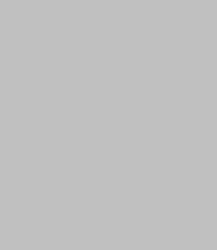  Replace with house number, street name, city, postcode, country 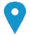  Replace with telephone number     Replace with mobile number       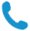 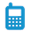  State e-mail address 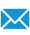 State personal website(s)  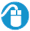 Replace with type of IM service Replace with messaging account(s)  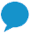 Sex Enter sex | Date of birth dd/mm/yyyy | Nationality Enter nationality/-ies JOB APPLIED FORPOSITIONPREFERRED JOBSTUDIES APPLIED FORpersonal statementReplace with job applied for / position / preferred job / studies applied for / personal statement (delete non relevant headings in left column)WORK EXPERIENCE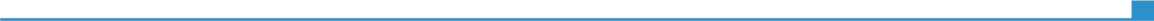 Replace with dates (from - to)Replace with occupation or position heldReplace with dates (from - to)Replace with employer’s name and locality (if relevant, full address and website)Replace with dates (from - to)Replace with main activities and responsibilitiesReplace with dates (from - to)Business or sector Replace with type of business or sector EDUCATION AND TRAININGReplace with dates (from - to)Replace with qualification awardedReplace with EQF (or other) level if relevantReplace with dates (from - to)Replace with education or training organisation’s name and locality (if relevant, country) Replace with education or training organisation’s name and locality (if relevant, country) Replace with dates (from - to)Replace with a list of principal subjects covered or skills acquiredReplace with a list of principal subjects covered or skills acquiredPERSONAL SKILLS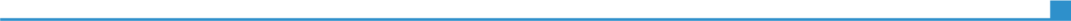 Mother tongue(s)Replace with mother tongue(s)Replace with mother tongue(s)Replace with mother tongue(s)Replace with mother tongue(s)Replace with mother tongue(s)Other language(s)UNDERSTANDING UNDERSTANDING SPEAKING SPEAKING WRITING Other language(s)Listening Reading Spoken interaction Spoken production Replace with languageEnter levelEnter levelEnter levelEnter levelEnter levelReplace with name of language certificate. Enter level if known.Replace with name of language certificate. Enter level if known.Replace with name of language certificate. Enter level if known.Replace with name of language certificate. Enter level if known.Replace with name of language certificate. Enter level if known.Replace with languageEnter levelEnter levelEnter levelEnter levelEnter levelReplace with name of language certificate. Enter level if known.Replace with name of language certificate. Enter level if known.Replace with name of language certificate. Enter level if known.Replace with name of language certificate. Enter level if known.Replace with name of language certificate. Enter level if known.Levels: A1/A2: Basic user - B1/B2: Independent user - C1/C2 Proficient userCommon European Framework of Reference for LanguagesLevels: A1/A2: Basic user - B1/B2: Independent user - C1/C2 Proficient userCommon European Framework of Reference for LanguagesLevels: A1/A2: Basic user - B1/B2: Independent user - C1/C2 Proficient userCommon European Framework of Reference for LanguagesLevels: A1/A2: Basic user - B1/B2: Independent user - C1/C2 Proficient userCommon European Framework of Reference for LanguagesLevels: A1/A2: Basic user - B1/B2: Independent user - C1/C2 Proficient userCommon European Framework of Reference for LanguagesCommunication skillsReplace with your communication skills. Specify in what context they were acquired. Example:good communication skills gained through my experience as sales managerOrganisational / managerial skillsReplace with your organisational / managerial skills. Specify in what context they were acquired. Example: leadership (currently responsible for a team of 10 people)Job-related skillsReplace with any job-related skills not listed elsewhere. Specify in what context they were acquired. Example: good command of quality control processes (currently responsible for quality audit)Replace with any job-related skills not listed elsewhere. Specify in what context they were acquired. Example: good command of quality control processes (currently responsible for quality audit)Replace with any job-related skills not listed elsewhere. Specify in what context they were acquired. Example: good command of quality control processes (currently responsible for quality audit)Replace with any job-related skills not listed elsewhere. Specify in what context they were acquired. Example: good command of quality control processes (currently responsible for quality audit)Replace with any job-related skills not listed elsewhere. Specify in what context they were acquired. Example: good command of quality control processes (currently responsible for quality audit)Replace with any job-related skills not listed elsewhere. Specify in what context they were acquired. Example: good command of quality control processes (currently responsible for quality audit)Digital competenceSELF-ASSESSMENTSELF-ASSESSMENTSELF-ASSESSMENTSELF-ASSESSMENTSELF-ASSESSMENTDigital competenceInformation processingCommunicationContent creationSafetyProblem solvingEnter levelEnter levelEnter levelEnter levelEnter levelLevels: Basic user  - Independent user  -  Proficient userDigital competences - Self-assessment grid Levels: Basic user  - Independent user  -  Proficient userDigital competences - Self-assessment grid Levels: Basic user  - Independent user  -  Proficient userDigital competences - Self-assessment grid Levels: Basic user  - Independent user  -  Proficient userDigital competences - Self-assessment grid Levels: Basic user  - Independent user  -  Proficient userDigital competences - Self-assessment grid Replace with name of ICT-certificate(s)Replace with name of ICT-certificate(s)Replace with name of ICT-certificate(s)Replace with name of ICT-certificate(s)Replace with name of ICT-certificate(s)Replace with your other computer skills. Specify in what context they were acquired. Example:good command of office suite (word processor, spread sheet, presentation software)good command of photo editing software gained as an amateur photographerReplace with your other computer skills. Specify in what context they were acquired. Example:good command of office suite (word processor, spread sheet, presentation software)good command of photo editing software gained as an amateur photographerReplace with your other computer skills. Specify in what context they were acquired. Example:good command of office suite (word processor, spread sheet, presentation software)good command of photo editing software gained as an amateur photographerReplace with your other computer skills. Specify in what context they were acquired. Example:good command of office suite (word processor, spread sheet, presentation software)good command of photo editing software gained as an amateur photographerReplace with your other computer skills. Specify in what context they were acquired. Example:good command of office suite (word processor, spread sheet, presentation software)good command of photo editing software gained as an amateur photographerOther skillsReplace with other relevant skills not already mentioned. Specify in what context they were acquired. Example:carpentryDriving licenceReplace with driving licence category/-ies. Example:BADDITIONAL INFORMATION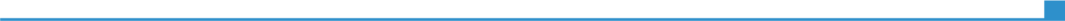 PublicationsPresentationsProjectsConferencesSeminarsHonours and awardsMembershipsReferencesCitationsCoursesCertificationsReplace with relevant publications, presentations, projects, conferences, seminars, honours and awards, memberships, references. Remove headings not relevant in the left column.Example of publication:How to write a successful CV, New Associated Publishers, London, 2002. Example of project:Devon new public library. Principal architect in charge of design, production, bidding and construction supervision (2008-2012). ANNEXES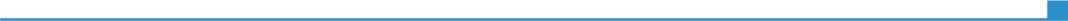 Replace with list of documents annexed to your CV. Examples:copies of degrees and qualifications;testimonial of employment or work placement;publications or research.